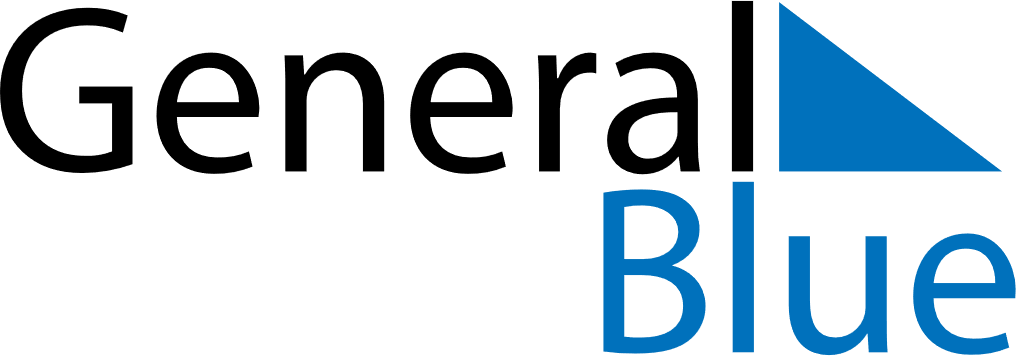 February 2022February 2022February 2022February 2022February 2022BangladeshBangladeshBangladeshBangladeshBangladeshBangladeshBangladeshBangladeshSundayMondayTuesdayWednesdayThursdayFridaySaturday1234567891011121314151617181920212223242526Language Martyrs’ Day2728NOTES